2018 Long Course Meet/Event ScheduleMeet Schedule NotesAll Groups are expected to attend all meets that their group is signed up for.  It is the responsibility of each family to make sure that they opt-out of meets.  This will be explained in detail at the parents meeting.Seniors, HS, and Juniors will volunteer to help run the Special Olympics MeetAll Registration for meets is done on-line on the team website.  This will be explained in detail at the parents meeting.Summer Kick-Off on Sunday June 3rd  is our one and only home meet that also serves as a great moneymaker for the club.  ALL FAMILIES (Regardless of what group swimmers are in) MUST HELP THE DAY OF THE MEETSeniors/HS are responsible to register for the Hudson Triathlon on their ownMIT Meet (Italics) is a travel meet for Senior Group and Travel Team out of district.  Our entry into the meet is dependent on acceptance in a lottery from New England Swimming. This is mandatory for Travel Team members.Our Adirondack Championship Swim Meet in Colgate is MANDATORY.  The basis of our training for the entire summer season is built around this meet.  If there is a conflict, you need to contact your lead coach to let them know why you will not be able to attend.  Please clear that weekend for your summer travel plans!Additional meets outside of the LSC that swimmers qualify for will be determined for attendance with Coach Dunham OUR GOAL IS FOR THE TEAM TO BE 100% REPRESENTED@ CHAMPIONSHIPS!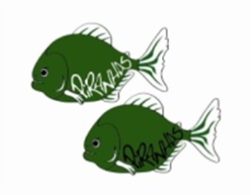 MeetDateSeniorsHigh SchoolJuniorsTravel TeamAge Group IIAge Group IMini PiranhasSpecial Olympics (Volunteers)May 12thXXXSummer Kick-OffJune 3rd XXXXXXColgate ClassicJune 9-10th  SatSatXXXHudson Crossing TriJune 10thXXNSSC MIT MeetJuly 7th-8th XXXHawks Summer InviteJuly 7th  (Sat.)XXXGreat Escape TripJuly 14th XXXPiranha Family Fun DayJuly 14thXXX(Intro welcome!)LC ChampionshipsJuly 20-22nd XXXXX